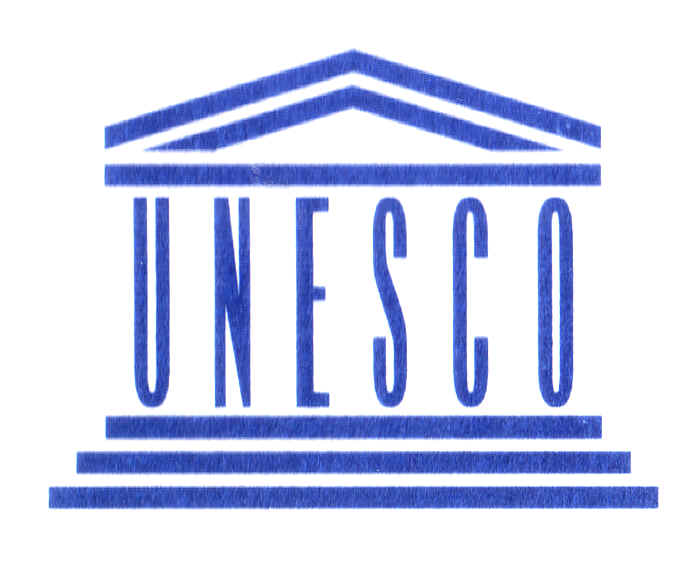 Конвенция ЮНЕСКО об охране всемирного культурного и природного наследияПариж, 16 ноября 1972 года. Конвенция вступила в силу для СССР 12.01.1989. Генеральная конференция Организации Объединенных Наций по вопросам образования, науки и культуры, собравшаяся в Париже с 17 октября по 21 ноября 1972 года на свою семнадцатую сессию,констатируя, что культурному и природному наследию все более угрожает разрушение, вызываемое не только традиционными причинами повреждений, но также и эволюцией социальной и экономической жизни, которая усугубляет их еще более опасными вредоносными и разрушительными явлениями,принимая во внимание, что повреждение или исчезновение любых образцов культурной ценности или природной среды представляют собой пагубное обеднение достояния всех народов мира,принимая во внимание, что охрана этого наследия на национальном уровне часто бывает недостаточной в связи с объемом средств, которых она требует и недостаточностью экономических, научных и технических ресурсов страны, на территории которой находится ценность, подлежащая защите,напоминая, что в Уставе Организации предусматривается, что она помогает сохранению, прогрессу и распространению знаний, заботясь о сохранении и об охране всеобщего наследия человечества, а также рекомендуя заинтересованным народам заключение соответствующих международных конвенций,считая, что существующие международные конвенции, рекомендации и резолюции в пользу культурных и природных ценностей свидетельствуют о той важности, которую представляют для всех народов мира сохранение уникальных и незаменимых ценностей, независимо от того, какому народу они принадлежат,принимая во внимание, что некоторые ценности культурного и природного наследия представляют исключительный интерес, что требует их сохранения как части всемирного наследия всего человечества,принимая во внимание, что в связи с масштабом и серьезностью новых опасностей, которые им угрожают, все международное сообщество должно участвовать в охране природного и культурного наследия, предоставляя коллективное содействие, которое, не заменяя деятельность заинтересованного государства, на территории которого находится ценность, ее эффективно дополнит,принимая во внимание, что с этой целью необходимо принять новые договорные положения, устанавливающие эффективную систему коллективной охраны памятников выдающегося универсального, культурного и природного значения, организованную на постоянной основе в соответствии с современными научными методами,решив на своей шестнадцатой сессии, что этот вопрос явится предметом Международной конвенции,приняла сего шестнадцатого ноября 1972 года настоящую Конвенцию:I. ОПРЕДЕЛЕНИЯ КУЛЬТУРНОГО И ПРИРОДНОГО НАСЛЕДИЯСтатья 1В настоящей Конвенции под "культурным наследием" понимаются:памятники: произведения архитектуры, монументальной скульптуры и живописи, элементы или структуры археологического характера, надписи, пещеры и группы элементов, которые имеют выдающуюся универсальную ценность с точки зрения истории, искусства или науки;ансамбли: группы изолированных или объединенных строений, архитектура, единство или связь с пейзажем которых представляют выдающуюся универсальную ценность с точки зрения истории, искусства или науки;достопримечательные места: произведения человека или совместные творения человека и природы, а также зоны, включая археологические достопримечательные места, представляющие выдающуюся универсальную ценность с точки зрения истории, эстетики, этнологии или антропологии.Статья 2В настоящей Конвенции под "природным наследием" понимаются:природные памятники, созданные физическими и биологическими образованиями или группами таких образований, имеющие выдающуюся универсальную ценность с точки зрения эстетики или науки;геологические и физиографические образования и строго ограниченные зоны, представляющие ареал подвергающихся угрозе видов животных и растений, имеющих выдающуюся универсальную ценность с точки зрения науки или сохранения;природные достопримечательные места или строго ограниченные природные зоны, имеющие выдающуюся универсальную ценность с точки зрения науки, сохранения или природной красоты.Статья 3Каждому государству - стороне настоящей Конвенции надлежит определить и разграничить различные ценности, расположенные на его территории и предусматриваемые вышеупомянутыми статьями 1 и 2.II. НАЦИОНАЛЬНАЯ ОХРАНА И МЕЖДУНАРОДНАЯ ОХРАНА КУЛЬТУРНОГО И ПРИРОДНОГО НАСЛЕДИЯСтатья 4Каждое государство - сторона настоящей Конвенции - признает, что обязательство обеспечивать выявление, охрану, сохранение, популяризацию и передачу будущим поколениям культурного и природного наследия, упоминаемого в статьях 1 и 2, которое расположено на его территории, возлагается прежде всего на него. С этой целью оно стремится действовать как путем собственных усилий, максимально использующих наличные ресурсы, так и, в случае необходимости, посредством международной помощи и сотрудничества, которыми оно может пользоваться, в частности, в финансовом, художественном, научном и техническом отношениях.Статья 5Государства - стороны настоящей Конвенции, по возможности, стремятся, с тем чтобы обеспечить возможно более эффективную охрану и сохранение и возможно более активную популяризацию культурного и природного наследия, расположенного на их территории, в условиях, свойственных каждой стране:a) проводить общую политику, направленную на придание культурному и природному наследию определенных функций в общественной жизни и на включение охраны этого наследия в программы общего планирования;b) учреждать, если они еще не созданы, на своей территории одну или несколько служб по охране, сохранению и популяризации культурного и природного наследия, располагающих соответствующим персоналом и средствами, позволяющими выполнять возложенные на них задачи;c) развивать научные и технические разработки и исследования и совершенствовать методы работы, позволяющие государству устранять опасности, угрожающие его культурному и природному наследию;d) принимать соответствующие юридические, научные, технические, административные и финансовые меры для выявления, охраны, сохранения, популяризации и восстановления этого наследия; иe) содействовать созданию или развитию национальных или региональных центров подготовки в области охраны, сохранения и популяризации культурного и природного наследия, а также поощрять научные исследования в этой области.Статья 61. Полностью уважая суверенитет государств, на территории которых находится культурное и природное наследие, определяемое в статьях 1 и 2, и не ущемляя прав, предусмотренных национальным законодательством в отношении указанного наследия, государства - стороны настоящей Конвенции признают, что оно является всеобщим наследием, для охраны которого все международное сообщество обязано сотрудничать.2. Государства - стороны обязуются поэтому в соответствии с положениями настоящей Конвенции оказывать содействие признанию, охране, сохранению и популяризации культурного и природного наследия, упоминаемого в пунктах 2 и 4 статьи 11, если об этом попросят государства, на территории которых оно находится.3. Каждое государство - сторона настоящей Конвенции обязуется не принимать каких-либо преднамеренных действий, которые могли бы причинить прямо или косвенно ущерб культурному и природному наследию, упоминаемому в статьях 1 и 2, расположенному на территории других государств - сторон настоящей Конвенции.Статья 7В настоящей Конвенции под международной охраной всемирного культурного и природного наследия понимается создание системы международного сотрудничества и помощи для оказания государствам - сторонам Конвенции помощи в усилиях, направленных на сохранение и выявление этого наследия.III. МЕЖПРАВИТЕЛЬСТВЕННЫЙ КОМИТЕТ ПО ОХРАНЕ ВСЕМИРНОГО КУЛЬТУРНОГО И ПРИРОДНОГО НАСЛЕДИЯСтатья 81. При Организации Объединенных Наций по вопросам образования, науки и культуры учреждается Межправительственный комитет по охране культурного и природного наследия всеобщего выдающегося значения, называемый "Комитетом всемирного наследия". Он состоит из пятнадцати государств - сторон Конвенции, избираемых государствами - сторонами Конвенции, собирающимися на генеральную ассамблею во время очередных сессий Генеральной конференции Организации Объединенных Наций по вопросам образования, науки и культуры. Число государств, входящих в состав Комитета, будет доведено до 21, начиная с очередной сессии Генеральной конференции, которая будет проведена после вступления в силу настоящей Конвенции для не менее 40 государств.2. Выборы членов Комитета должны обеспечивать справедливое представительство различных районов и культур мира.3. На заседаниях Комитета могут присутствовать с совещательным правом голоса по одному представителю от Международного исследовательского центра по сохранению и реставрации культурных ценностей (Римский центр), от Международного совета по охране памятников и исторических мест (ИКОМОС) и от Международного союза охраны природы и естественных богатств (МСОП), к которым могут присоединиться по просьбе государств - сторон Конвенции, собирающихся на генеральную ассамблею во время очередных сессий Генеральной конференции Организации Объединенных Наций по вопросам образования, науки и культуры, представители других межправительственных или неправительственных организаций, ставящих перед собой аналогичные цели.Статья 91. Государства - члены Комитета всемирного наследия осуществляют свои полномочия, начиная с конца очередной сессии Генеральной конференции, на которой они были выбраны, до конца ее третьей последующей очередной сессии.2. Полномочия одной трети членов, назначенных во время первых выборов, истекают в конце первой очередной сессии Генеральной конференции, следующей за той, на которой они были избраны, а полномочия второй трети членов, назначенных в то же время, истекают в конце второй очередной сессии Генеральной конференции, следующей за той, на которой они были избраны. Имена этих членов Комитета определяются председателем Генеральной конференции Организации Объединенных Наций по вопросам образования, науки и культуры путем жеребьевки после первых выборов.3. Государства - члены Комитета отбирают в качестве своих представителей компетентных лиц в области культурного или природного наследия.Статья 101. Комитет всемирного наследия принимает свои правила процедуры.2. Комитет может в любое время приглашать на свои заседания общественные или частные организации, а также частных лиц для консультаций по отдельным вопросам.3. Комитет может создавать консультативные органы, которые он считает необходимыми для выполнения своих задач.Статья 111. Каждое государство - сторона настоящей Конвенции представляет, по мере возможности, Комитету всемирного наследия перечень ценностей культурного и природного наследия, расположенных на его территории, которые могут быть включены в список, предусмотренный в пункте 2 настоящей статьи. Этот перечень, который не следует считать исчерпывающим, должен содержать документацию относительно места расположения данных ценностей и представляемого ими интереса.2. На основе перечней, представляемых государствами в соответствии с пунктом 1, Комитет составляет, обновляет и публикует под названием "Список всемирного наследия" список ценностей культурного и природного наследия, как они определены в статьях 1 и 2 настоящей Конвенции, которые, по его мнению, имеют выдающуюся универсальную ценность в соответствии с установленными им критериями. Обновленный список рассылается не реже одного раза в два года. 3. Внесение ценностей в Список всемирного наследия не может быть произведено без согласия заинтересованного государства - участника. Включение ценности, расположенной на территории, суверенитет или юрисдикция которой оспаривается несколькими государствами, никоим образом не отражается на правах спорящих сторон.4. Комитет составляет, обновляет и публикует, когда этого требуют обстоятельства, под названием "Список всемирного наследия, находящегося под угрозой" список ценностей, фигурирующих в Списке всемирного наследия, для спасения которых требуются значительные работы и для которых в рамках настоящей Конвенции была запрошена помощь. В этом списке указывается примерная стоимость операций. В этот список могут включаться только ценности культурного и природного наследия, которым угрожают серьезные и конкретные опасности, как, например, угроза исчезновения вследствие прогрессирующего разрушения, проекты проведения крупных общественных или частных работ, быстрое развитие городов и туризма, разрушение в связи с изменением предназначения или права собственности на землю, серьезные повреждения вследствие неустановленной причины, заброшенность по каким-либо причинам, стихийные бедствия и катаклизмы, опасность вооруженных конфликтов, большие пожары, землетрясения, оползни, вулканические извержения, изменения уровня вод, наводнения, приливы. В случае чрезвычайных обстоятельств Комитет может в любое время включить в Список всемирного наследия, находящегося под угрозой, новую ценность и немедленно сообщить об этом.5. Комитет определяет критерии, на основе которых ценность культурного или природного наследия может быть включена в оба списка, предусматриваемые в пунктах 2 и 4 настоящей статьи.6. До того как принять окончательное решение о невключении ценности в один из двух списков, упомянутых в пунктах 2 и 4 настоящей статьи, Комитет консультируется с государствами - сторонами, на территории которых находится вышеупомянутая ценность культурного или природного наследия.7. Комитет, по договоренности с заинтересованными государствами, координирует и поощряет проведение изучений и исследований, необходимых для составления списков, указанных в пунктах 2 и 4 настоящей статьи.Статья 12Тот факт, что какая-либо ценность культурного или природного наследия не была включена в один из двух списков, упомянутых в пунктах 2 и 4 статьи 11, ни в коей мере не означает, что она не имеет выдающейся универсальной ценности или других целей помимо тех, которые являются следствием включения их в эти списки.Статья 131. Комитет всемирного наследия получает и изучает заявки о предоставлении международной помощи, сформулированные государствами - сторонами настоящей Конвенции, в том, что касается ценностей культурного и природного наследия, расположенных на их территории, которые включены или которые могут быть включены в списки, упоминаемые в пунктах 2 и 4 статьи 11. Предметом таких заявок может быть охрана, сохранение, популяризация или восстановление этих ценностей.2. На основе перечней, представляемых государствами в соответствии с пунктом 1, Комитет составляет, обновляет и публикует под названием "Список всемирного наследия" список ценностей культурного и природного наследия, определенного в статьях 1 и 2, в том случае, когда предварительные исследования показали, что это будет оправдано.3. Комитет принимает решение по этим заявкам, определяет, в случае необходимости, характер и объем своей помощи и разрешает заключение от своего имени необходимых соглашений с заинтересованным правительством.4. Комитет устанавливает порядок очередности для своих операций. Он делает это, принимая во внимание важность для всемирного культурного и природного наследия ценностей, подлежащих защите, необходимость обеспечить международную охрану наиболее представительных ценностей природы, гения и истории народов мира и срочность работ, которые необходимо предпринять, размер ресурсов государств, на территории которых находятся эти ценности, и, в частности, степень, в которой они могли бы обеспечить сохранность этих ценностей своими средствами.5. Комитет составляет, обновляет и распространяет список ценностей, для которых выделяется международная помощь.6. Комитет принимает решение об использовании средств фонда, созданного в соответствии со статьей 15 настоящей Конвенции. Он изыскивает средства для пополнения этих средств и принимает в связи с этим все необходимые меры.7. Комитет сотрудничает с международными и национальными, правительственными и неправительственными организациями, преследующими цели, аналогичные целям настоящей Конвенции. Для целей выполнения своих программ и проектов Комитет может, в частности, прибегать к помощи Международного исследовательского центра по сохранению и реставрации культурных ценностей (Римский центр), Международного совета по охране памятников и исторических мест (ИКОМОС) и Международного союза охраны природы и естественных богатств (МСОП), а также государственных и частных органов и частных лиц.8. Решения Комитета принимаются большинством двух третей присутствующих и участвующих в голосовании членов. Кворум составляет большинство членов Комитета.Статья 141. Комитету всемирного наследия помогает Секретариат, назначаемый Генеральным директором Организации Объединенных Наций по вопросам образования, науки и культуры.2. Генеральный директор Организации Объединенных Наций по вопросам образования, науки и культуры, используя в самой большой мере услуги Международного исследовательского центра по сохранению и реставрации культурных ценностей (Римский центр), Международного совета по охране памятников и исторических мест (ИКОМОС) и Международного союза охраны природы и естественных богатств (МСОП) в областях их компетенции и их соответствующих возможностей, готовит документацию Комитета, повестку дня его заседаний и обеспечивает выполнение его решений.IV. ФОНД ОХРАНЫ ВСЕМИРНОГО КУЛЬТУРНОГО И ПРИРОДНОГО НАСЛЕДИЯСтатья 151. Настоящим учреждается Фонд охраны всемирного культурного и природного наследия, имеющего выдающуюся универсальную ценность, называемый "Фонд всемирного наследия".2. Этот Фонд согласно соответствующим статьям Положения о финансах Организации Объединенных Наций по вопросам образования, науки и культуры является целевым фондом.3. Средства Фонда состоят из:a) добровольных и обязательных взносов государств - сторон настоящей Конвенции;b) вкладов, даров или завещанных сумм, которые могут быть сделаны:i) другими государствами;ii) Организацией Объединенных Наций по вопросам образования, науки и культуры и другими организациями системы Организаций Объединенных Наций, в частности, Программой развития Организации Объединенных Наций и другими межправительственными организациями;iii) государственными или частными органами или физическими лицами;c) процентов с сумм, одолженных Фондом;d) сумм сборов и поступлений от мероприятий, организованных в пользу Международного Фонда; а такжеe) любых других ресурсов, утвержденных в соответствии с положениями о Фонде, разработанными Комитетом всемирного наследия.4. Взносы в Фонд и другие формы предоставляемой Комитету помощи могут использоваться только в целях, определяемых Комитетом. Комитет может принимать взносы, предназначенные только для определенной программы или конкретного проекта при условии, что Комитет примет решение о выполнении этой программы или проекта. Внесение взносов в Фонд не сопровождается какими-либо политическими условиями.Статья 161. Без ущерба всякому добровольному дополнительному взносу государства - стороны настоящей Конвенции обязуются уплачивать регулярно раз в два года в Фонд всемирного наследия взносы, сумма которых, составляющая одинаковый процент для всех государств, будет определяться Генеральной Ассамблеей государств - сторон Конвенции, собравшихся на сессию Генеральной конференции Организации Объединенных Наций по вопросам образования, науки и культуры. Принятие этого решения Генеральной Ассамблеей требует большинства голосов присутствующих и голосующих государств - сторон, которые не сделали заявления, предусмотренного в пункте 2 настоящей статьи. Ни в коем случае обязательный взнос государств - сторон Конвенции не может превышать 1 процента их взноса в Обычный бюджет Организации Объединенных Наций по вопросам образования, науки и культуры.2. Однако, как предусматривается в статье 31 или в статье 32 настоящей Конвенции, каждое государство может в момент сдачи своих ратификационных грамот, актов о принятии или вступлении заявить, что оно не будет связано положениями пункта 1 настоящей статьи.3. Государство - сторона Конвенции, сделавшее заявление, предусмотренное в пункте 2 настоящей статьи, может в любой момент изъять вышеупомянутое заявление путем уведомления Генерального директора Организации Объединенных Наций по вопросам образования, науки и культуры. Однако изъятие заявления будет иметь влияние на обязательный взнос этого государства только со дня очередной Генеральной Ассамблеи государств - сторон.4. С тем чтобы Комитет смог эффективно планировать проведение своей деятельности, взносы государств - сторон настоящей Конвенции, сделавших заявления, предусмотренные в пункте 2 настоящей статьи, вносятся на регулярной основе, по крайней мере раз в два года, и не должны быть меньше суммы взносов, которые они должны вносить в том случае, если бы они были связаны положениями пункта 1 настоящей статьи.5. Любое государство - сторона Конвенции, которое имеет задолженность по своим обязательствам или добровольным взносам за текущий год и календарный год, который непосредственно предшествует ему, не может быть избрано в Комитет Фонда всемирного наследия: данное положение не применяется в ходе первых выборов. Полномочия такого государства, являющегося членом Комитета, истекают в момент выборов, предусмотренных в пункте 1 статьи 8 настоящей Конвенции.Статья 17Государства - стороны настоящей Конвенции способствуют созданию государственных или частных национальных фондов или ассоциаций, имеющих целью поощрять пожертвования для охраны культурного и природного наследия в соответствии с положениями статей 1 и 2 настоящей Конвенции.Статья 18Государства - стороны настоящей Конвенции оказывают помощь организуемым под эгидой Организации Объединенных Наций по вопросам образования, науки и культуры международным кампаниям по сбору средств для Фонда всемирного наследия. Они способствуют сбору средств, проводимому организациями, упомянутыми в пункте 3 статьи 15, для этих целей.V. УСЛОВИЯ И ФОРМЫ ПРЕДОСТАВЛЕНИЯ МЕЖДУНАРОДНОЙ ПОМОЩИСтатья 19Любое государство - сторона настоящей Конвенции может обращаться с просьбой о предоставлении международной помощи в пользу ценностей культурного или природного наследия, имеющих выдающуюся универсальную ценность, расположенных на его территории. Оно должно представить вместе со своей заявкой информацию и документацию, предусмотренную в статье 21, которой оно располагает и которая необходима Комитету для принятия решения.Статья 20Международная помощь в соответствии с настоящей Конвенцией может предоставляться лишь для ценностей культурного и природного наследия, которые Комитет всемирного наследия решил или решает включить в один из списков, упомянутых в пунктах 2 и 4 статьи 11, согласно пункту 2 статьи 13, статьи 22 пункта "c" и статьи 23.Статья 211. Комитет всемирного наследия определяет процедуру рассмотрения заявок о предоставлении Фондом международной помощи, которую он призван оказывать, и указывает, в частности, какие элементы должны содержаться в заявке, в которой должны содержаться описание предполагаемой деятельности, необходимых работ, их примерной стоимости, срочности и изложение причин, в силу которых ресурсы государства, обращающегося с заявкой, не позволяют ему полностью произвести необходимые расходы. Заявки должны всякий раз, когда это возможно, подкрепляться заключением экспертов.2. Заявки о помощи, поданные в связи с катастрофами и стихийными бедствиями, ввиду срочности работ, которые, возможно, необходимо будет осуществить, должны рассматриваться Комитетом в первую очередь, который должен располагать резервным фондом, предназначенным для подобных случаев.3. Перед принятием решения Комитет может провести исследования или консультации, которые он сочтет необходимыми.Статья 22Помощь, предоставляемая Комитетом всемирного наследия, может иметь следующие формы:a) исследование художественных, научных и технических проблем, которые ставят охрана, сохранение, восстановление и популяризация культурного и природного наследия так, как оно определяется в пунктах 2 и 4 статьи 11 настоящей Конвенции;b) направление экспертов, техников и квалифицированных рабочих для обеспечения удовлетворительного выполнения утвержденного проекта;c) подготовка специалистов всех уровней в области выявления, охраны, сохранения, восстановления и популяризации культурного и природного наследия;d) предоставление оборудования, которым заинтересованное государство не располагает или не в состоянии приобрести;e) предоставление займов с низким процентом или без процента, которые могут погашаться на долгосрочной основе;f) предоставление в исключительных и специально мотивированных случаях безвозмездных субсидий.Статья 23Комитет всемирного наследия может также предоставлять международную помощь национальным или региональным центрам подготовки специалистов всех уровней в области выявления, охраны, сохранения, восстановления и популяризации культурного и природного наследия.Статья 24Предоставлению значительной помощи должны предшествовать тщательные научные, экономические и технические исследования. В этих исследованиях необходимо использовать самые передовые методы охраны, сохранения, восстановления и популяризации культурного и природного наследия и отвечать целям настоящей Конвенции. В исследованиях должны также определяться пути, позволяющие рационально использовать наличные ресурсы заинтересованного государства.Статья 25В принципе, финансирование необходимых работ должно лишь частично возлагаться на международное сообщество. Финансовое участие государства, пользующегося международной помощью, должно являться значительной частью средств, выделяемых для каждой программы или проекта, за исключением тех случаев, когда его ресурсы не позволяют этого.Статья 26Комитет по всемирному наследию и получающее помощь государство определяют в заключаемом ими соглашении условия, на которых должны осуществляться программа или проект, являющиеся предметом международной помощи, согласно настоящей Конвенции. Государству, пользующемуся этой международной помощью, надлежит по условиям, определенным в соглашении, продолжать охранять, сохранять и популяризировать подлежащие сбережению ценности.VI. ПРОСВЕТИТЕЛЬНЫЕ ПРОГРАММЫСтатья 271. Государства - стороны настоящей Конвенции стремятся, применяя все соответствующие средства и, в частности, просветительные и информационные программы, укреплять уважение и привязанность своих народов к культурному и природному наследию, определяемому в статьях 1 и 2 Конвенции.2. Они обязуются широко информировать общественность об опасностях, грозящих этому наследию, а также о мерах, принимаемых во исполнение настоящей Конвенции.Статья 28Государства - стороны настоящей Конвенции, получающие международную помощь в соответствии с данной Конвенцией, принимают соответствующие меры в целях ознакомления с важностью наследия, которое получило такую помощь, и ролью, которую она сыграла.VII. ДОКЛАДЫСтатья 291. Государства - стороны настоящей Конвенции сообщают в докладах, которые они представляют Генеральной конференции Организации Объединенных Наций по вопросам образования, науки и культуры в установленные ею сроки и форме, о законодательных и регламентирующих положениях и о других мерах, принятых ими в целях выполнения настоящей Конвенции, а также сведения об опыте, накопленном ими в этой области.2. Эти доклады доводятся до сведения Комитета всемирного наследия.3. Комитет представляет каждой очередной сессии Генеральной конференции Организации Объединенных Наций по вопросам образования, науки и культуры доклад о своей деятельности.VIII. ЗАКЛЮЧИТЕЛЬНЫЕ ПОЛОЖЕНИЯСтатья 30Настоящая Конвенция составлена на английском, арабском, испанском, французском и русском языках, причем все пять текстов имеют равную силу.Статья 311. Настоящая Конвенция подлежит ратификации или принятию государствами - членами Организации Объединенных Наций по вопросам образования, науки и культуры в порядке, предусмотренном их конституциями.2. Ратификационные грамоты или акты о принятии сдаются на хранение Генеральному директору Организации Объединенных Наций по вопросам образования, науки и культуры.Статья 321. К настоящей Конвенции может присоединиться любое государство, не являющееся членом Организации Объединенных Наций по вопросам образования, науки и культуры, которое получит от Генеральной конференции Организации приглашение присоединиться к ней.2. Присоединение осуществляется путем сдачи акта о присоединении на хранение Генеральному директору Организации Объединенных Наций по вопросам образования, науки и культуры.Статья 33Настоящая Конвенция вступает в силу через три месяца со дня сдачи на хранение двадцатой ратификационной грамоты или акта о принятии или присоединении, но лишь в отношении тех государств, которые сдали на хранение свои акты о ратификации, принятии или присоединении в указанный день или ранее. В отношении любого другого государства Конвенция вступает в силу через три месяца после того, как оно сдало на хранение свой акт о ратификации, принятии или присоединении.Статья 34К государствам - сторонам настоящей Конвенции, имеющим федеральные устройства, относятся следующие положения:a) в том что касается положений настоящей Конвенции, выполнение которых является предметом законодательной деятельности центральной или федеральной законодательной власти, обязательства федерального или центрального правительства будут теми же, что и обязательства государств - участников, не являющихся федеративными государствами;b) в том что касается положений настоящей Конвенции, выполнение которых является предметом законодательной деятельности каждого из штатов, стран, провинций, кантонов, которые в соответствии с системой федерации не обязаны принимать законодательных мер, федеральное правительство доводит указанные положения до сведения компетентных властей штатов, стран, провинций и кантонов с целью их принятия.Статья 351. Каждое государство - сторона настоящей Конвенции может денонсировать данную Конвенцию.2. Денонсация нотифицируется письменным актом, который сдается Генеральному директору Организации Объединенных Наций по вопросам образования, науки и культуры.3. Денонсация вступает в силу через двенадцать месяцев после получения акта о денонсации. Она никоим образом не изменяет финансовые обязательства, принятые на себя денонсирующим государством, до даты вступления в силу денонсации.Статья 36Генеральный директор Организации Объединенных Наций по вопросам образования, науки и культуры сообщает государствам - членам Организации, государствам, не являющимся членами Организации, упомянутым в статье 32, а также Организации Объединенных Наций о сдаче на хранение всех актов о ратификации, принятии или присоединении, упомянутых в статьях 31 и 32, а также о денонсациях, указанных в статье 35.Статья 371. Настоящая Конвенция может быть пересмотрена Генеральной конференцией Организации Объединенных Наций по вопросам образования, науки и культуры. Однако ее пересмотренный текст будет обязывать лишь те государства, которые станут сторонами пересмотренной Конвенции.2. В случае если Генеральная конференция примет новую конвенцию в результате полного или частичного пересмотра настоящей Конвенции и если новая конвенция не будет содержать других указаний, настоящая Конвенция будет закрыта для ратификации, принятия или присоединения со дня вступления в силу новой конвенции, содержащей пересмотренный текст.Статья 38Согласно статье 102 Устава Организации Объединенных Наций, настоящая Конвенция будет зарегистрирована в Секретариате Организации Объединенных Наций по просьбе Генерального директора Организации Объединенных Наций по вопросам образования, науки и культуры.Совершено в г. Париже, двадцать третьего ноября 1972 года в двух экземплярах, имеющих одинаковую силу, за подписью председателя Генеральной конференции, собравшейся на свою семнадцатую сессию, и Генерального директора Организации Объединенных Наций по вопросам образования, науки и культуры, которые будут помещены в архивы Организации Объединенных Наций по вопросам образования, науки и культуры, и заверенные копии которых будут направлены всем государствам, указанным в статьях 31 и 32, а также Организации Объединенных Наций.